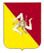 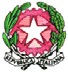 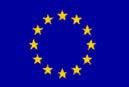 Regione Siciliana	Ministero dell’Istruzione	Unione EuropeaDipartimento Pubblica Istruzione	dell’Università e della RicercaCircolare n.140Prot. N.5734                                                              Capo d’Orlando,13/04/2018 Ai docenti di sostegno delle classi I, II, III e IV Dell’I.I.S. LS PICCOLO di Capo d’OrlandoAl Sito webOggetto: consegna P.E.D.(piano educativo didattico) alunni certificati art.3 legge 104/92 classi I II III e IVSi comunica che entro giorno 16 Maggio dovranno essere consegnati I P.E.D, relativi all’anno scolastico 2018/19 degli alunni in oggetto.Si allega modello.Per eventuali chiarimenti rivolgersi alla coordinatrice prof.ssa Antonella Grassiccia                                                                                                        IL DIRIGENTE SCOLASTICO							                         Prof.ssa Margherita Giardina								            Firma autografa omessa ai sensi                                                                                                       dell'art.3, comma 2, D.Lgs. n. 39/1993       REFERENTE BESProf.ssa Antonella Grassiccia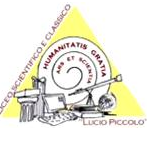 ISTITUTO D’ISTRUZIONE SUPERIORE LS PICCOLO CAPO D’ORLANDOLICEO SCIENTIFICO - CLASSICO – LINGUISTICO – SPORTIVO – SCIENZE APPLICATE "LUCIO PICCOLO"Presidenza e Segreteria: Via Consolare Antica snc 98071 CAPO D'ORLANDO (ME)Codice Fiscale 84005360833 – Codice Meccanografico MEIS028004Tel. 0941/902103 - Fax 0941/912533  E-MAIL meis028004@istruzione.it   pec: meis028004@pec.istruzione.it Sito: http://www.iislspiccolo.gov.it/ SEDI ASSOCIATE:LICEO ARTISTICO – IPAA-ODONTOTECNICO C/da S. Lucia, 34 -  Capo d’Orlando (ME) Tel. Fax 0941/901050 